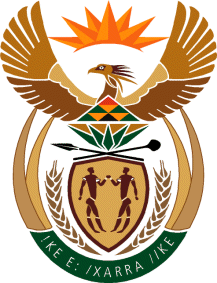 MINISTRY OF DEFENCE & MILITARY VETERANSNATIONAL ASSEMBLYQUESTION FOR WRITTEN REPLY1229.	Ms R N Komane (EFF) to ask the Minister of Defence and Military Veterans:Whether her department has executed the order which was handed against it in favour of the community of Marieville in Ekurhuleni; if not, why not; if so, what are the relevant details?								NW1420EREPLY:The SANDF is fully adhering to the court order of Judge Davis dated 06 April 2021. The SANDF does not have any plan to evict anyone without any court order and its court application process for eviction(s) is under way. The members of Happiness Village will stay there until the eviction application by the SANDF has been adjudicated upon and legally authorised.None of the remaining housing structures in Happiness Village will be demolished by the SANDF. In ensuring that this is implemented, a briefing was given to all uniformed members in Marievale Military Base to the effect that no member of the SANDF was allowed and will never be allowed to assault, harass or threaten any member or occupant of Happiness Village and/or demolish their houses. Furthermore, a copy of the court order was distributed to all members in Marievale Military Base.The Chief of the SA Army has also promulgated clear instructions requiring full compliance to the court order. Weekly feedback about routine activities and adherence to the court order is provided to the relevant headquarters.